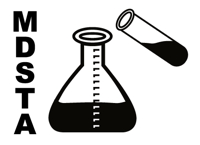 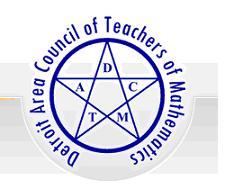 	Sponsor & Exhibitor InformationWhy Sponsor or Exhibit at our Math-Science Conference?  As an exhibitor, you’re able to share your information with our conference attendees and promote your company or organization and network.  As a sponsor, we can provide exhibits table space, complimentary bag insert of an item you provide, advertisement on the new conference app, advertisement in our online newsletters for one year, website link on both organizations’ websites.  Our event averages 600+ educators from the metropolitan Detroit area. Offered this year are special mobile App Sponsorships. Special Contritubtions & Sponsorship OpportunitiesDACTM & MDSTA need your support to continue providing quality professional development for math and science teachers in Southeastern Michigan.  We are open to other sponsorship possibilities and welcome your ideas.  Exhibit SpaceBag Inserts Not able to attend the conference, but would like to distribute information about your organization to our attendees. Bag inserts can include pens, unsharpened pencils, printed materials, stickers, note pads or other items. Bag inserts (quantity of 500) must be delivered to the address below no earlier than October 22, 2018 and no later than October 30, 2018.  Please contact our exhibits team if you need to send items prior to October 22, 2018 for an alternate delivery address. Please clearly mark on the outside of the package(s) “DACTM/MDSTA Conference Bag Insert.”  Send packages to:DACTM & MDSTA Fall ConferenceATTN: Cathy PefleyPaul K. Cousino High School30333 Hoover RoadWarren, MI 48093***All sponsorships include the option to provide a bag insert for no additional charge! Non-sponsor $75  Conference Bag LogoHave your company's logo on the back of our new DACTM/MDSTA Conference Bag that all registered conference attendees. Up to two companies can be featured.  Printer ready electronic logo to be sent to exhibitor chairs by September 17, 2018.SponsorLevelsAll sponsorship levels include:One year membership in DACTM and MDSTAComplimentary bag insertBusiness logo and link on both organizations’ websitesPlatinum Level$1500       •   4 exhibitor tables      •   Prominent placement within exhibit hall      •   Prominent recognition prior to, at, and after conference       •   Electricity       •   Exclusive “Slash Page” sponsor of conference app (one available)       •   Logo & link on organizations' webpage for one year      •   Logo and/or ad in organizations' publications for one yearGold Level$7503 exhibitor tablesSpecial recognition prior to, at, and after conference (including pre-conference emails)ElectricitySpecial “Rotating Footer Ad” on conference app (5 max exhibitors)Logo & link on organizations' webpage for one yearLogo and/or ad in organizations' publications for one yearSilver Level$5002 exhibitor tablesRecognition prior to, at, and after conferenceLogo & link on organizations' webpage for one yearLogo and/or ad in organizations' publications for one yearBronze Level$2501 exhibitor tableAdditional recognition prior to, at, and after conferenceLogo & link on organizations' webpage for one yearRaffle prizes Speaker giftsAdministrator luncheonSplash Page Rotating Footer AdsConference T-shirts (add your logo to our conference T-shirtsAdopt a teacher (sponsor one or more conference registration fee)Attendeetote bagsSocial media roomContinental breakfastTYPEDESCRIPTIONCOSTCommercial8-foot table – no cover provided1st table $225 Each additional table $100Non-profit8-foot table - no cover provided1st table $100Each additional table $50Electricitylimited availability$25 flat fee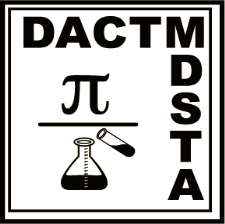 Organization:Organization:□ Non- profitTax ID#_____________Representative(s):Email: Email: Phone:Phone:Address: Fax:Fax:All Registrations Completed Online  Registrants paying by check mail your check to: DACTM/MDSTA Conference,MDSTA Treasurer, P.O. Box 111, Southfield, MI 48037  Please clearly indicate the organization or representative the check is paying for, if different from that listed on registrationTo present a session, please see the online application at www.dactm.org or www.mdsta.org All Registrations Completed Online  Registrants paying by check mail your check to: DACTM/MDSTA Conference,MDSTA Treasurer, P.O. Box 111, Southfield, MI 48037  Please clearly indicate the organization or representative the check is paying for, if different from that listed on registrationTo present a session, please see the online application at www.dactm.org or www.mdsta.org All Registrations Completed Online  Registrants paying by check mail your check to: DACTM/MDSTA Conference,MDSTA Treasurer, P.O. Box 111, Southfield, MI 48037  Please clearly indicate the organization or representative the check is paying for, if different from that listed on registrationTo present a session, please see the online application at www.dactm.org or www.mdsta.org Exhibitor Tables Special Contributions SponsorsAd SpaceSponsorsAd Space